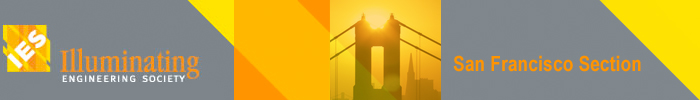 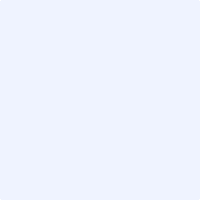 Other information needed for setting up registrationMaximum number of registrants for the venue (if any): Is the event IES & AIA CEU credited? From:IES San Francisco Section <info@iessf.net>Subject:IES San Francisco Section – Event TitlePreheader:Reply:Date:Location:Speaker(s):Schedule:Fees:Contact:, , 